行政许可流程框图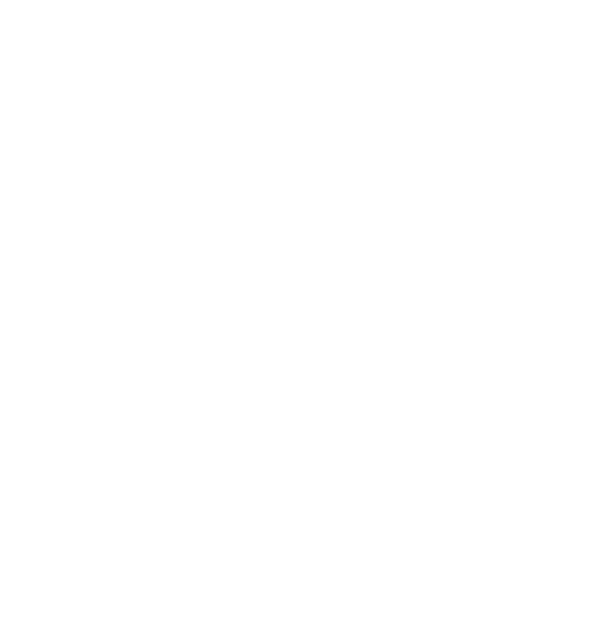 安全生产现场执法检查流程框图安全生产行政处罚流程框图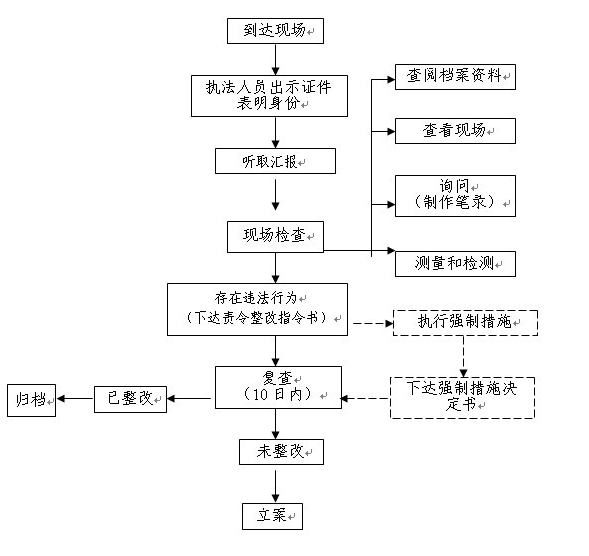 安全生产行政强制措施流程框图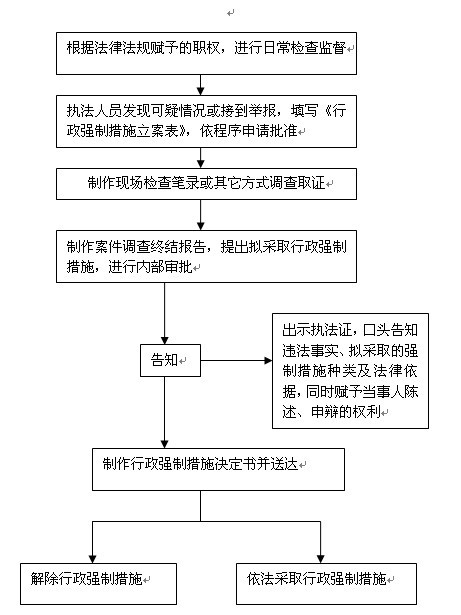 